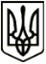 МЕНСЬКА МІСЬКА РАДАВИКОНАВЧИЙ КОМІТЕТ                                                            РІШЕННЯ28 січня 2022 року                                 м. Мена 	      №  04      Про фінансовий планКНП «Менська міська лікарня»Менської міської ради на 2022 рікРозглянувши проект фінансового плану Комунального некомерційного підприємства «Менська міська лікарня» Менської міської ради на 2022 рік та заслухавши інформацію  генерального директора КНП «Менська міська лікарня» Разнована Г.І. з даного питання, керуючись Законом України «Про місцеве самоврядування в Україні», стаття 27, пункт «а», підпункт 4, виконавчий комітет  Менської міської ради,ВИРІШИВ:       1. Погодити фінансовий план Комунального некомерційного підприємства «Менська міська лікарня»  Менської міської ради на 2022 рік згідно додатків 1,2 до даного рішення (додаються).        2. Генеральному директору КНП  «Менська міська лікарня» Менської міської ради Разновану Г.І. організувати роботу підприємства відповідно до Статуту, зокрема:      1) забезпечити роботу підприємства відповідно до Статуту;      2) провести відповідну роботу для заключення Договорів з Національною службою здоров’я України про медичне обслуговування населення за програмою медичних гарантій;        3) забезпечити  надання медичних послуг населенню відповідно до Договорів про медичне обслуговування населення за програмою медичних гарантій ;      4) здійснювати  заходи з покращення якісних та кількісних показників надання вторинної спеціалізованої медичної допомоги населенню;      5)  забезпечити ефективне та економне використання коштів підприємства.       3. Контроль за виконанням рішення покласти на заступника міського голови з питань діяльності виконавчих органів ради Гнипа  В.І. Міський голова                                                                       Геннадій ПРИМАКОВ